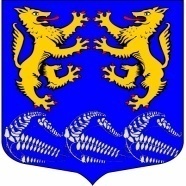 Муниципальное образование«ЛЕСКОЛОВСКОЕ СЕЛЬСКОЕ ПОСЕЛЕНИЕ»Всеволожского муниципального района Ленинградской областиАДМИНИСТРАЦИЯ П О С Т А Н О В Л Е Н И Е20.05.2021_г                                                                       № 229 дер. Верхние Осельки«О предоставлении гражданами, претендующими на замещение муниципальных должностей муниципальной службы, муниципальными служащими, замещающие муниципальные должности муниципальной службы уведомлений о принадлежащих им, их супругам и несовершеннолетним детям цифровых финансовых активах, цифровых правах, включающих одновременно цифровые финансовые активы и иные цифровые права, утилитарных цифровых правах и цифровой политике»В соответствии с пунктом 5 Указа Президента Российской Федерации от 10 декабря 2020 года № 778 «О мерах по реализации отдельных положений Федерального закона «О цифровых финансовых активов, цифровой валюте и о внесении изменений в отдельные законодательные акты  Российской Федерации», Федеральным законом от 30.12.2012 г. № 230-ФЗ «О контроле за соответствием расходов лиц, замещающих государственные должности, и иных лиц их доходам»ПОСТАНОВЛЯЕТ:Установить, что с 1 января по 30 июня 2021 года включительно граждане, претендующие на замещение муниципальных должностей муниципальной службы, а также муниципальные служащие, замещающие муниципальные должности муниципальной службы, не предусмотренные перечнем должностей, при замещении которых муниципальные служащие обязаны представлять сведения о своих доходах, об имуществе и обязательствах имущественного характера, а также сведения о доходах, об имуществе и обязательствах имущественного характера своих супруги (супруга) и несовершеннолетних детей, и претендующие на замещение муниципальных должностей муниципальной службы, предусмотренных этим перечнем, вместе со сведениями, представляемыми по форме справки, утвержденной Указом Президента Российской Федерации от 23 июня 2014 года М 460 "Об утверждении формы справки о доходах, расходах, об имуществе и обязательствах имущественного характера и внесении изменений в некоторые акты Президента Российской Федерации", представляют уведомление о принадлежащих им, их супругам и несовершеннолетним детям цифровых финансовых активах, цифровых правах, включающих одновременно цифровые финансовые активы и иные  цифровые права, утилитарных цифровых правах и цифровой валюте (при их наличии). Утвердить прилагаемый Порядок представления гражданами, претендующими на замещение муниципальных должностей муниципальной службы, муниципальными служащими, замещающие муниципальные должности муниципальной службы уведомлений о принадлежащих им, их супругам и несовершеннолетним детям цифровых финансовых активах, цифровых правах, включающих одновременно цифровые финансовые активы и иные цифровые права, утилитарных цифровых правах и цифровой валюте.Опубликовать настоящее постановление на официальном сайте www.лесколовское.рф. Контроль исполнения настоящего постановления оставляю за собой.Глава администрации                                                                                 А.А. Сазонов Главный специалист по кадровой службе и архивному делопроизводству_______________ Н.А. Серегина«___» __________ 2021г.Главный специалист-юрист_______________ Д.А. Шведов«___» __________ 2021г.ПРИЛОЖЕНИЕ №1 к постановлению администрации МО «Лесколовское сельское поселение»                                                   от  «__»_______2021г. № __ ПОРЯДОКпредставления гражданами, претендующими на замещение муниципальныхдолжностей муниципальной службы, муниципальными служащими, замещающие муниципальные должности муниципальной службы уведомлений о принадлежащих им, их супругам и несовершеннолетним детям цифровых финансовых активах, цифровых правах, включающих одновременно цифровые финансовые активы и иные цифровые права, утилитарных цифровых правах и цифровой валюте.1. Настоящим Порядком определяется порядок представления гражданами, претендующие на замещение муниципальных должностей муниципальной службы, а также муниципальными служащими, замещающими муниципальные должности муниципальной службы, не предусмотренные перечнем должностей, при замещении которых муниципальные служащие обязаны представлять сведения о своих доходах, об имуществе и обязательствах имущественного характера, а также сведения о доходах, об имуществе и обязательствах имущественного характера своих супруги (супруга) и несовершеннолетних детей, и претендующими на замещение муниципальных должностей муниципальной службы, предусмотренных этим перечнем, вместе со сведениями, представляемыми по форме справки уведомлений о принадлежащих им, их супругам и несовершеннолетним детям цифровых финансовых активах, цифровых правах, включающих одновременно цифровые финансовые активы и иные цифровые права, утилитарных цифровых правах и цифровой валюте (при их наличии) (далее - уведомление).2. Уведомление представляется лицами, указанными в пункте 1 настоящего Порядка, по состоянию на первое число месяца, предшествующего месяцу подачи документов для замещения соответствующей должности, по форме согласно приложению № 1 к Указу Президента Российской Федерации от 10 декабря 2020 года № 778 "О мерах по реализации отдельных положений Федерального закона "О цифровых финансовых активах, цифровой валюте и о внесении изменений в отдельные законодательные акты Российской Федерации".3. Уведомление вместе со сведениями, представляемыми по форме справки, утвержденной Указом Президента Российской Федерации от 23 июня 2014 года № 460 "Об утверждении формы справки о доходах, расходах, об имуществе и обязательствах имущественного характера и внесении изменений в некоторые акты Президента Российской Федерации", представляется ведущему специалисту администрации по кадрам и муниципальной службе.4. В случае если лица, представившие уведомления, не были назначенына муниципальную должность муниципальной службы, такие уведомления возвращаются указанным лицам по их письменному заявлению вместе с другими документами.Приложение № 2
действующее до 30 июня 2021 г.Уведомлениео наличии цифровых финансовых активов,цифровых прав, включающих одновременно цифровыефинансовые активы и иные цифровые права,утилитарных цифровых прав, цифровой валютыЯ,_______________________________________________________, уведомляю(фамилия, имя, отчество)о наличии у  меня,  моей  супруги  (моего  супруга),  несовершеннолетнегоребенка (нужное подчеркнуть) следующего имущества:     1.  Цифровые   финансовые   активы,   цифровые   права,   включающиеодновременно цифровые финансовые активы и иные цифровые права------------------------------1 Указываются наименования цифрового финансового актива (если его нельзя определить, указываются вид и объем прав, удостоверяемых выпускаемым цифровым финансовым активом) и (или) цифрового права, включающего одновременно цифровые финансовые активы и иные цифровые права (если его нельзя определить, указываются вид и объем прав, удостоверяемых цифровыми финансовыми активами и иными цифровыми правами с указанием видов иных цифровых прав).2 Указываются наименование оператора информационной системы, в которой осуществляется выпуск цифровых финансовых активов, страна его регистрации и его регистрационный номер в соответствии с применимым правом (в отношении российского юридического лица указываются идентификационный номер налогоплательщика и основной государственный регистрационный номер).------------------------------     2. Утилитарные цифровые права------------------------------1 Указывается уникальное условное обозначение, идентифицирующее утилитарное цифровое право.2 Указываются наименование оператора инвестиционной платформы, его идентификационный номер налогоплательщика и основной государственный регистрационный номер.------------------------------     3. Цифровая валюта                        по состоянию на______________---------------------------------------------------------------------------------------------------------------------     --------------------         (фамилия и инициалы)                 (подпись и дата)N п/пНаименование цифрового финансового актива или цифрового права1Дата приобретенияОбщее количествоСведения об операторе информационной системы, в которой осуществляется выпуск цифровых финансовых активов21234512N п/пУникальное условное обозначение1Дата приобретенияОбъем инвестиций (руб.)Сведения об операторе инвестиционной платформы212345123N п/пНаименование цифровой валютыДата приобретенияОбщее количество1234123